                         Návod k sestavení                  HL289         Mercedes Benz   GT R    pro 2 děti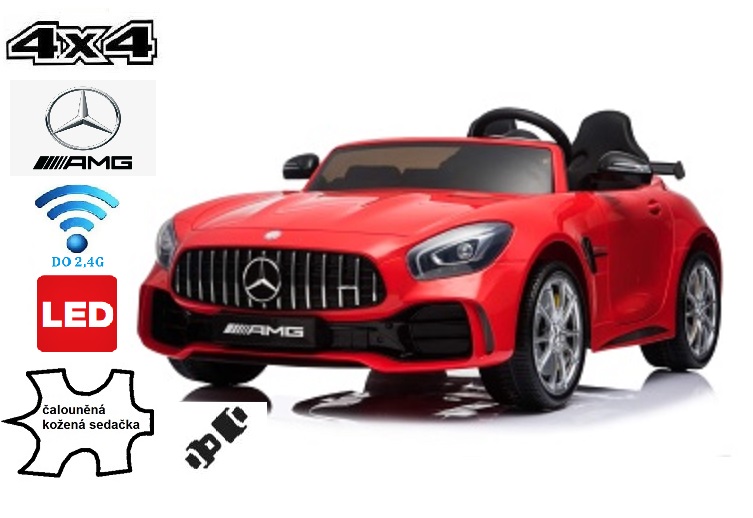 Postupujte a sestavujte autíčko podle po sobě jdoucích obrázků  z  návodu.Po sestavení doporučujeme autíčko přeleštit leštěnkou na plasty, zmizí případné šmouhy a plast získá krásný lesk.Upozornění: Fotonávod slouží ke snazšímu a správnému sestavení dětského elektrického vozítka. Některé uvedené funkce vozítka či typ dálkového ovládání v tomto návodu se mohou mírně lišit dle výrobce daného vozítka.Autíčko vybalte a všechny díly si rozložte na rovnou plochu . Otočte auto kolama  vzhůru a podložte si ho aby se nehoupalo.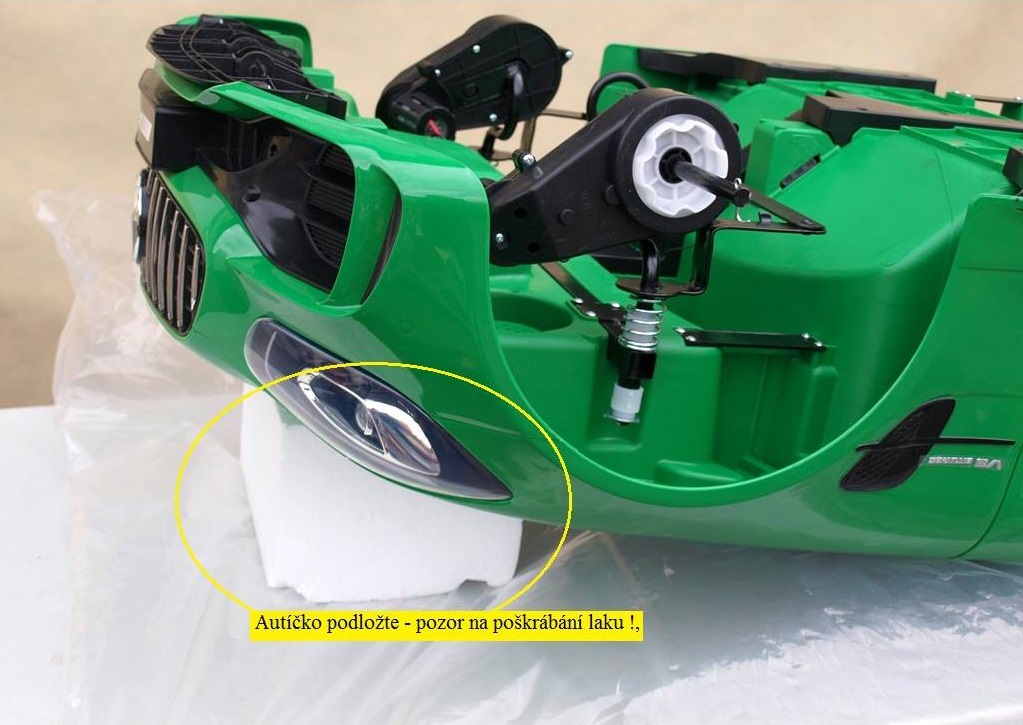 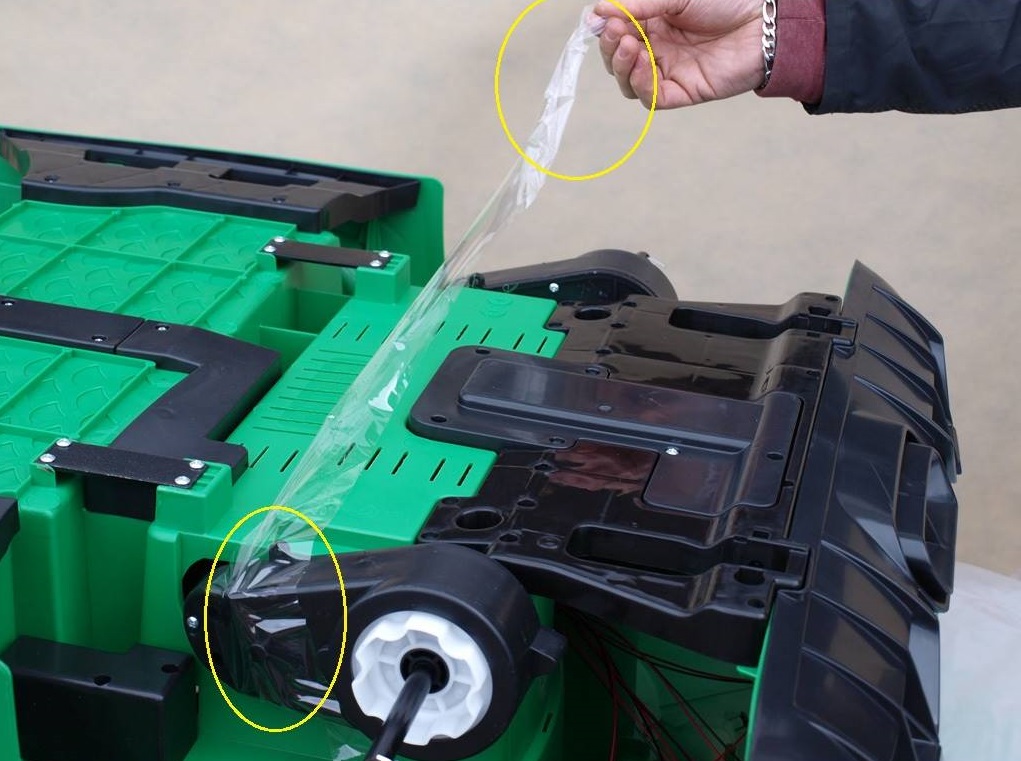 Osy namažte olejem nebo vazelínou .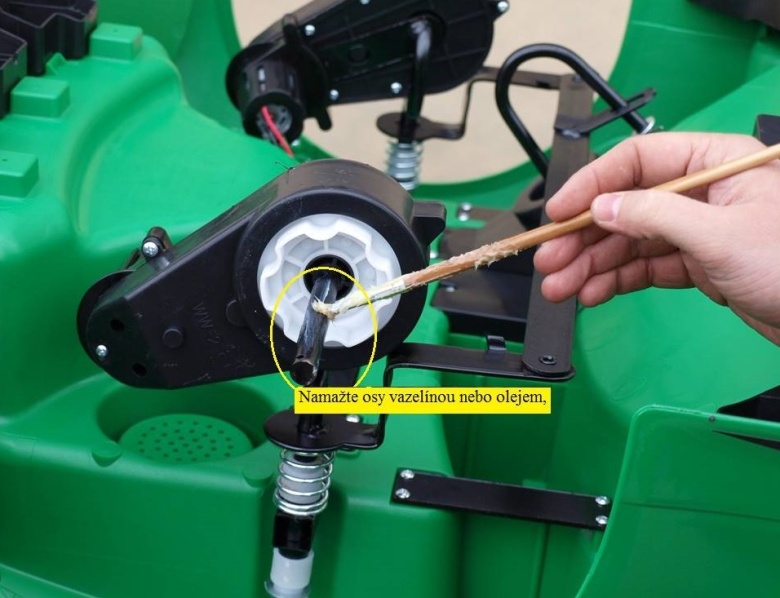 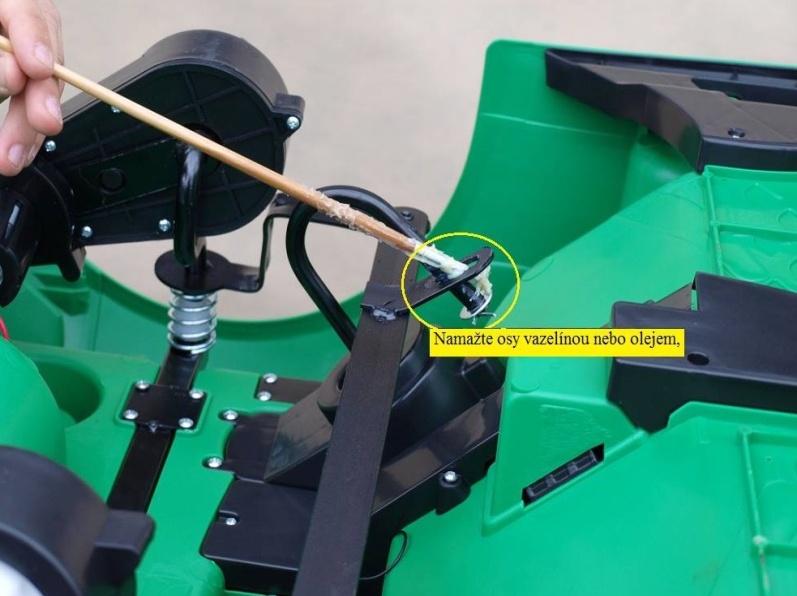 Nasaďte zadní kola 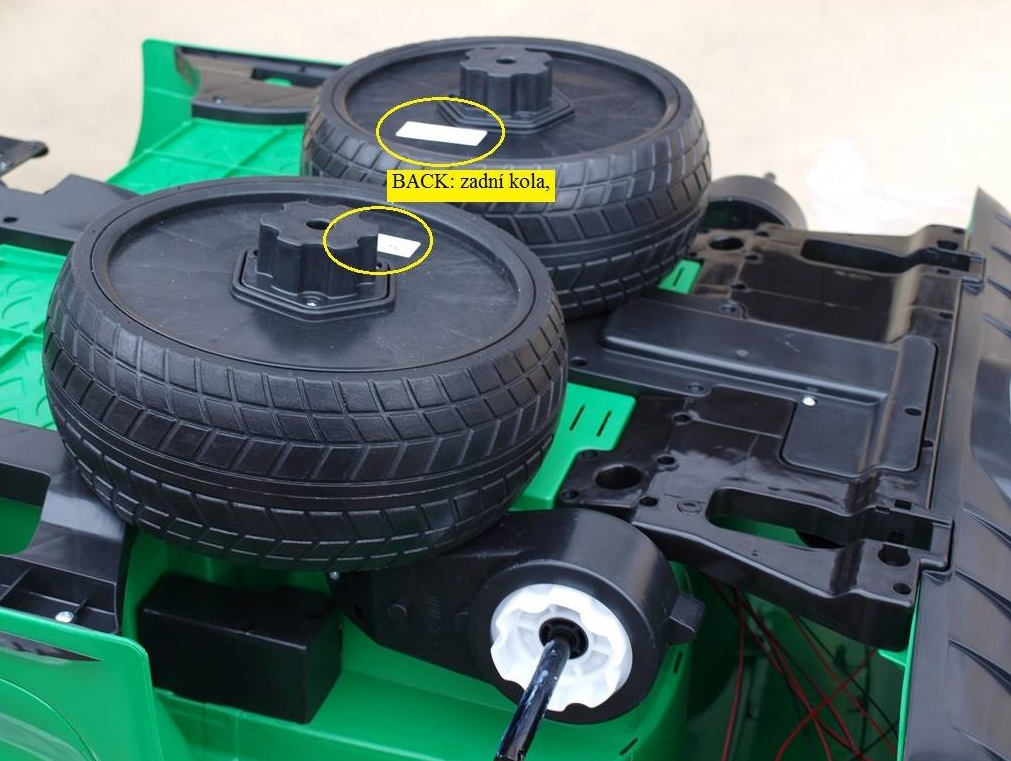 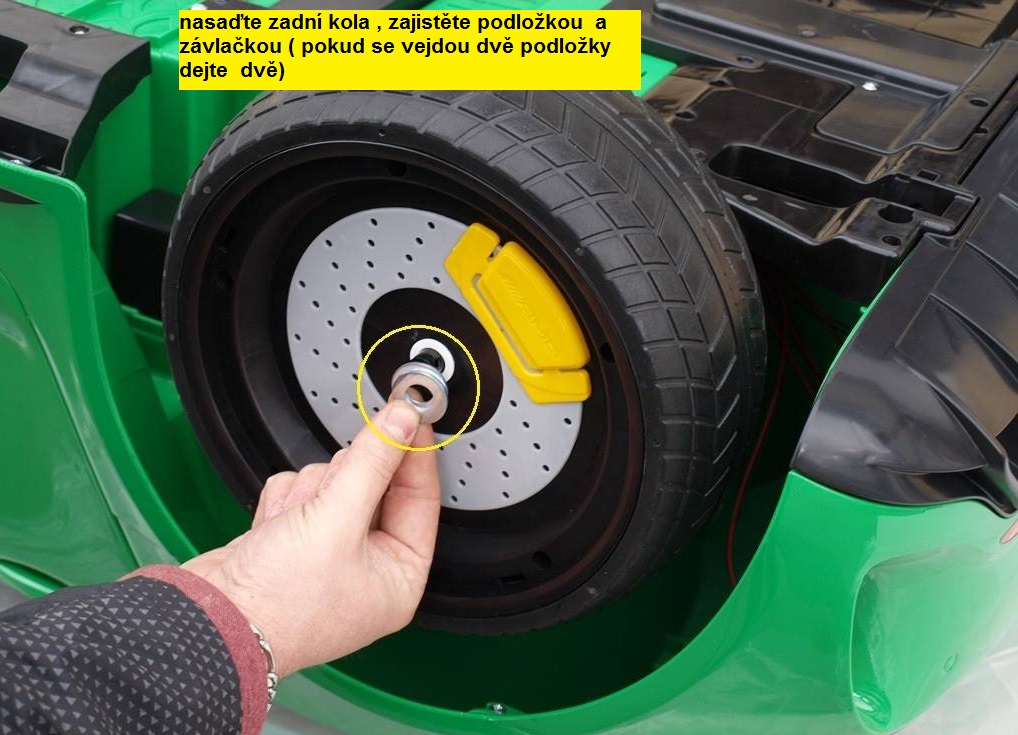 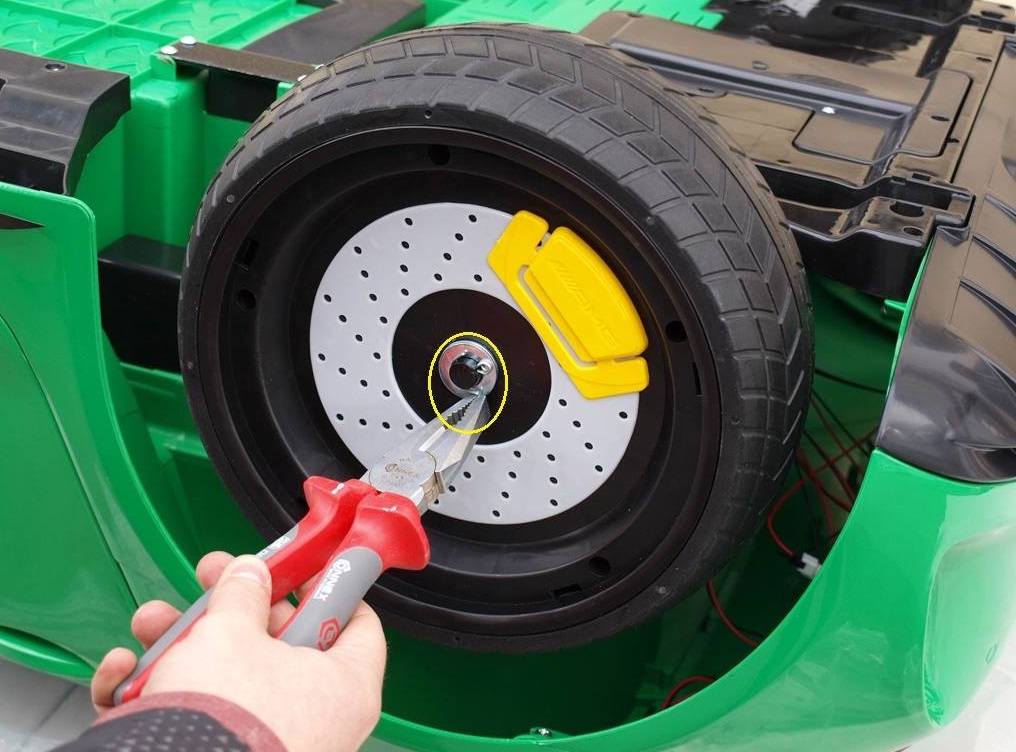 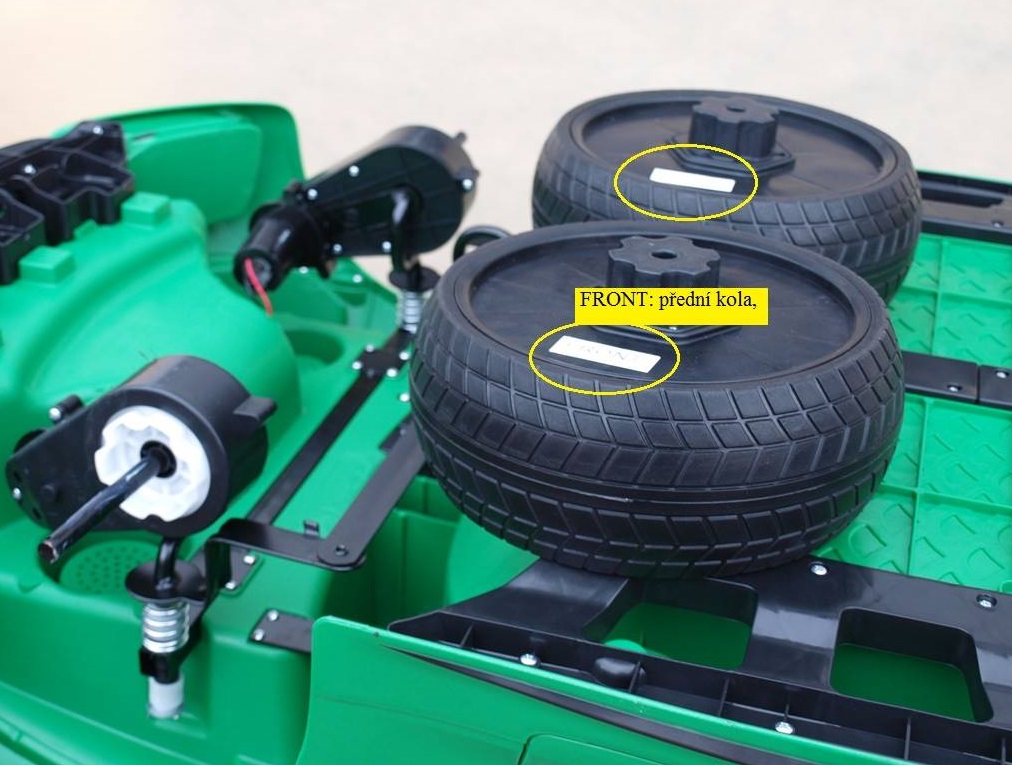 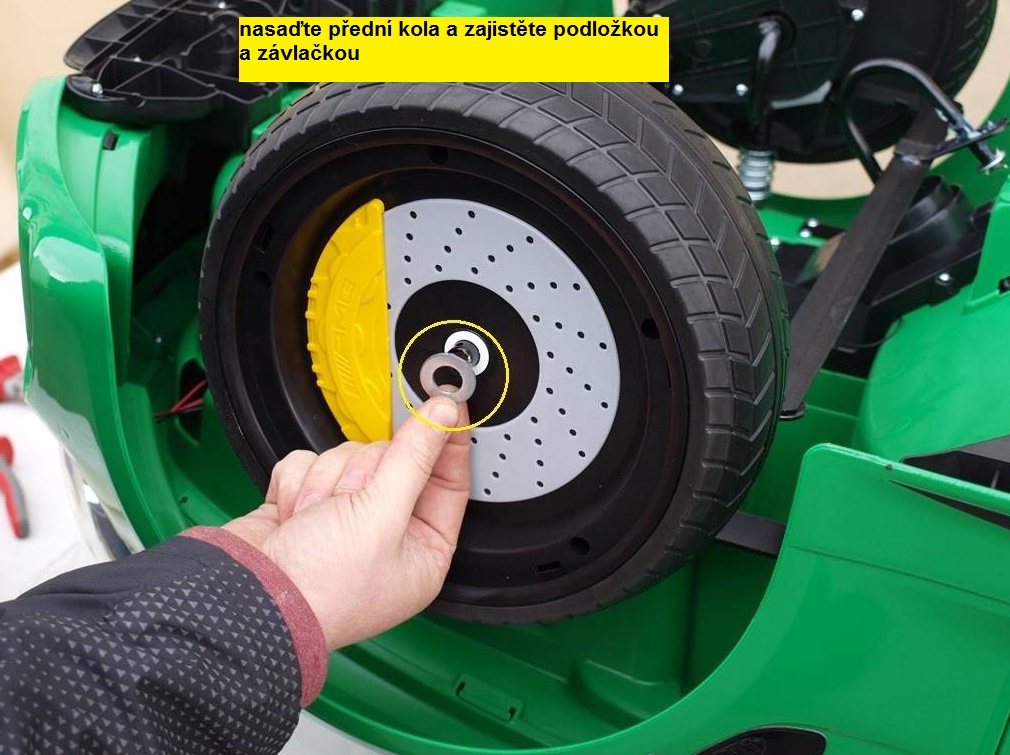 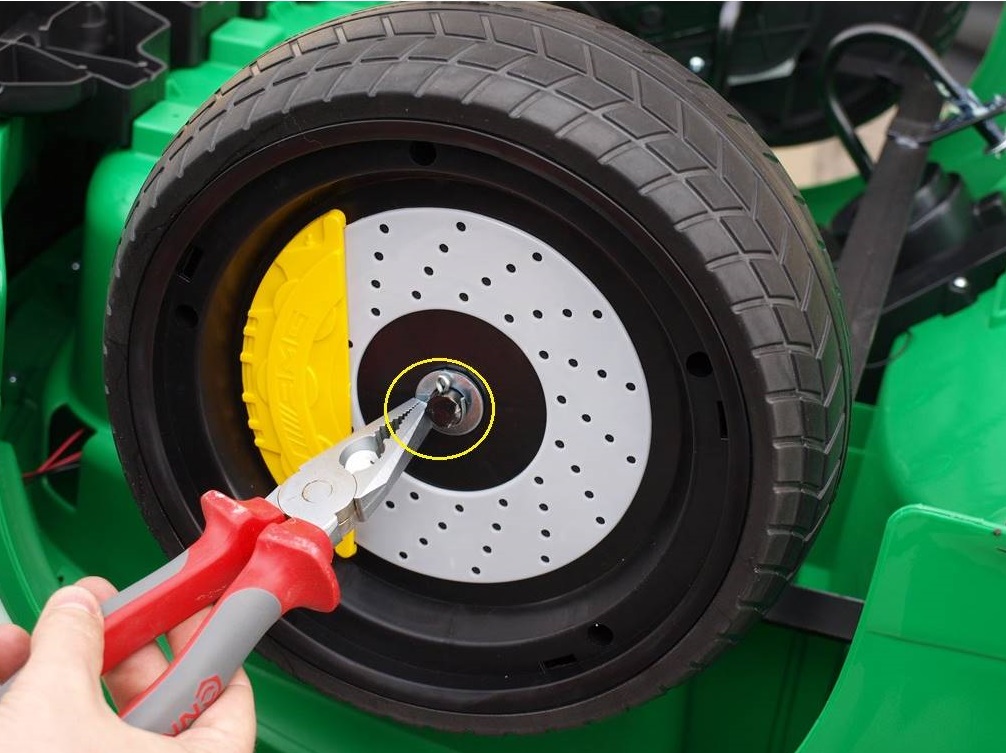 Nasaďte poklice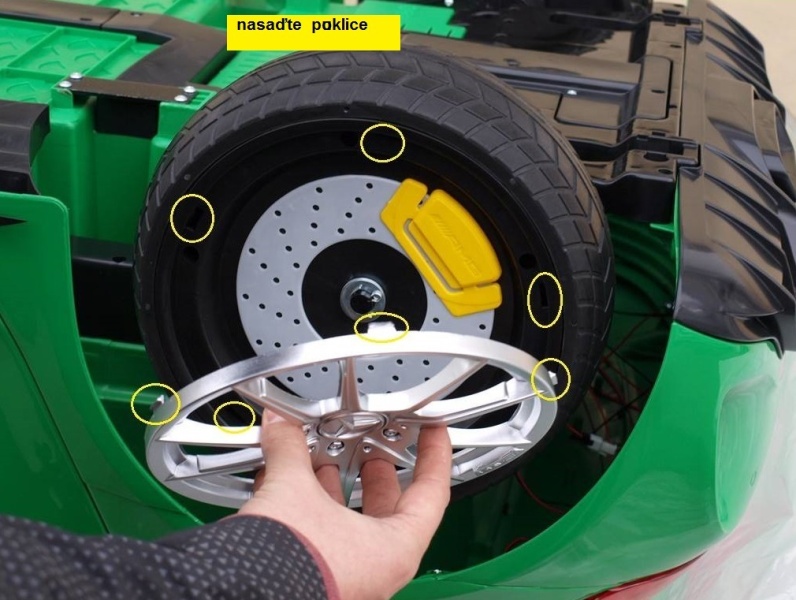 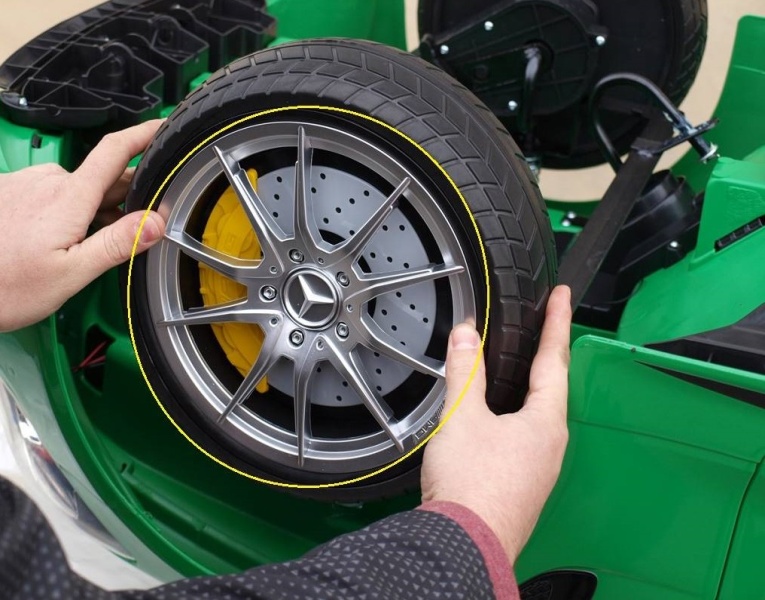 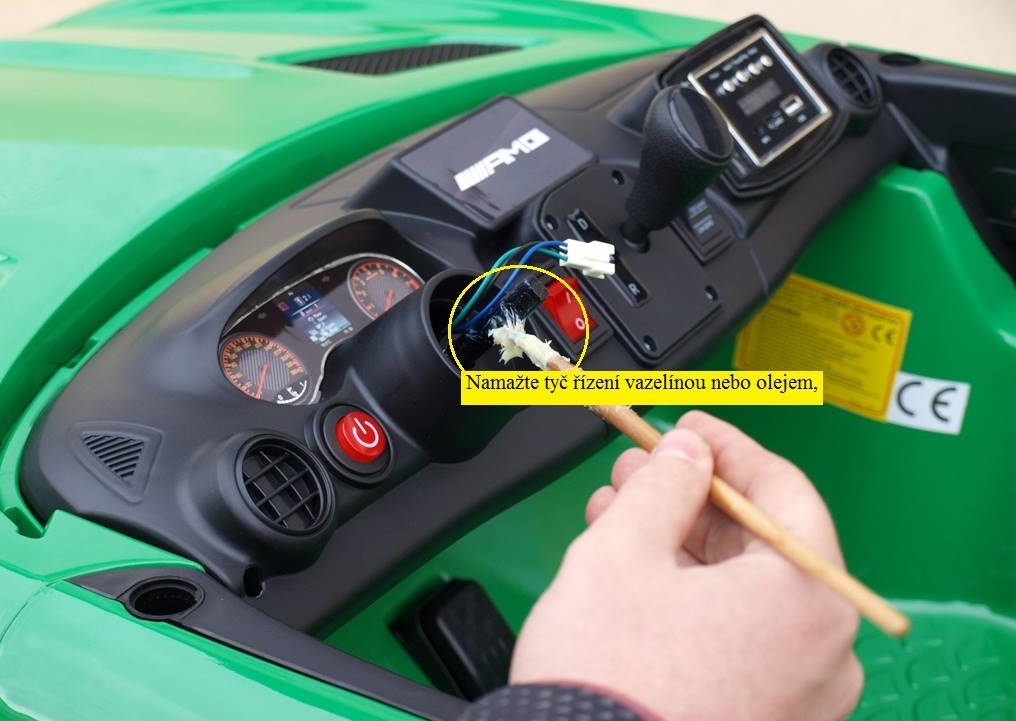 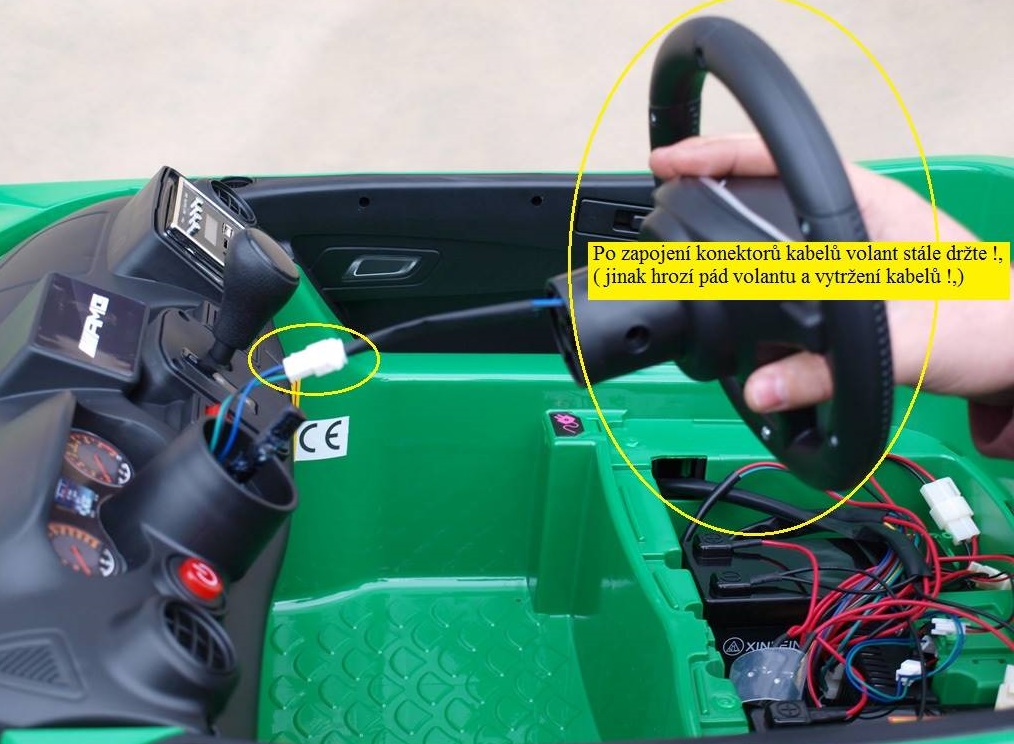 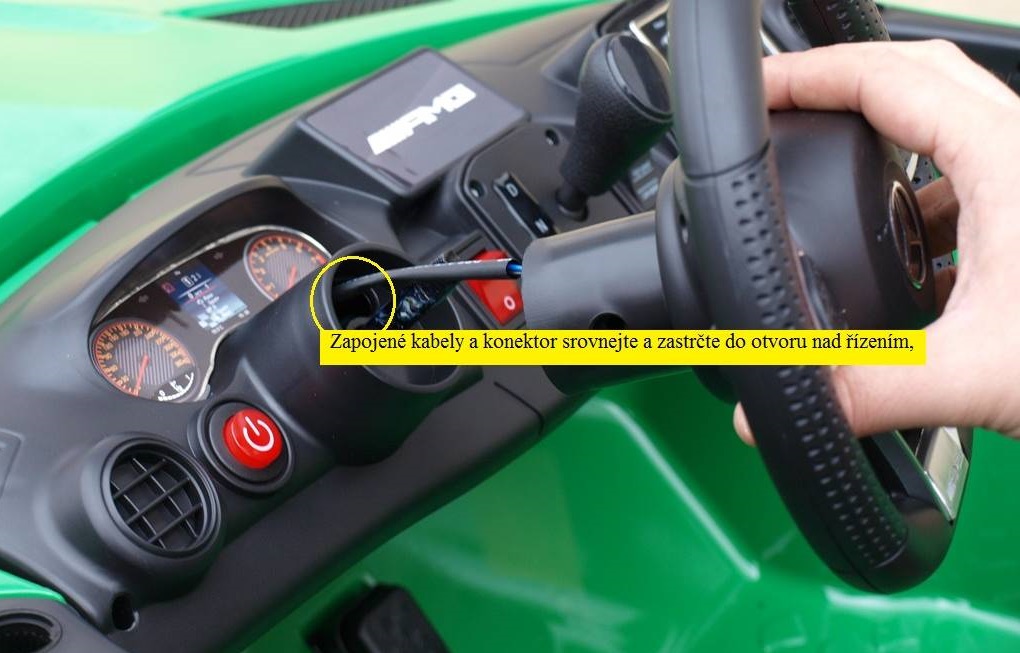 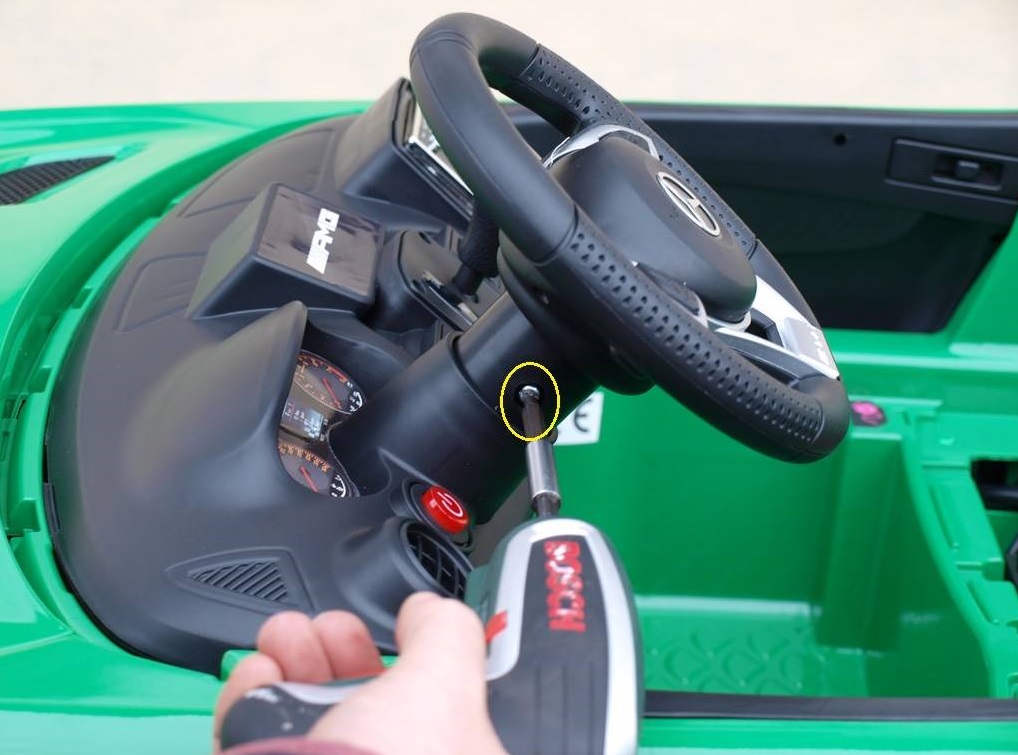 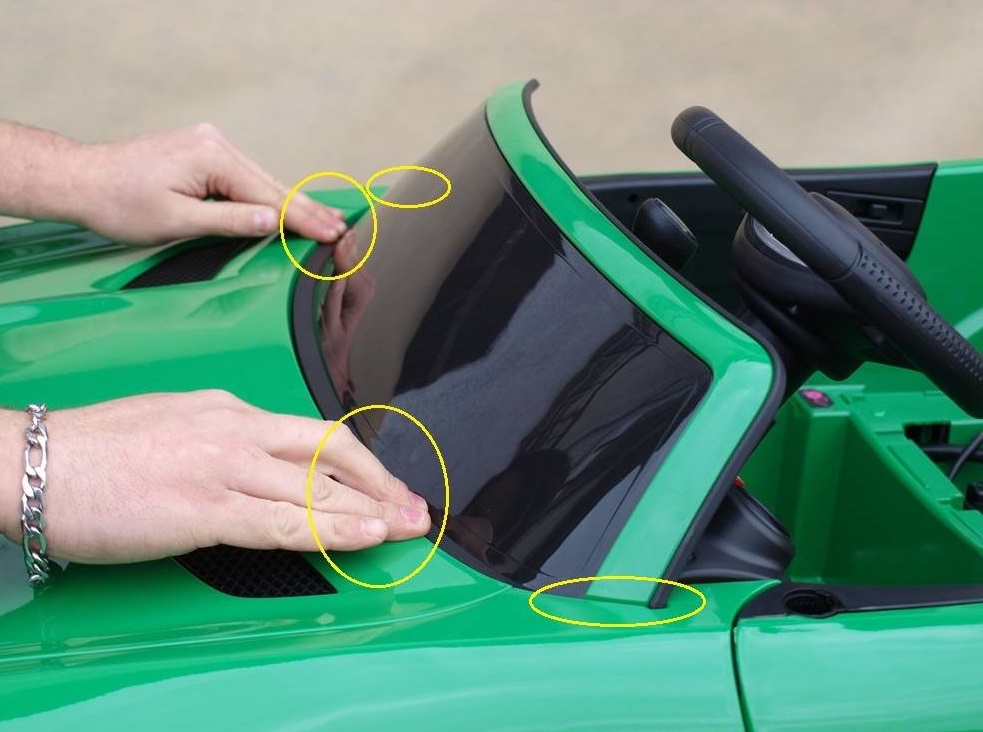 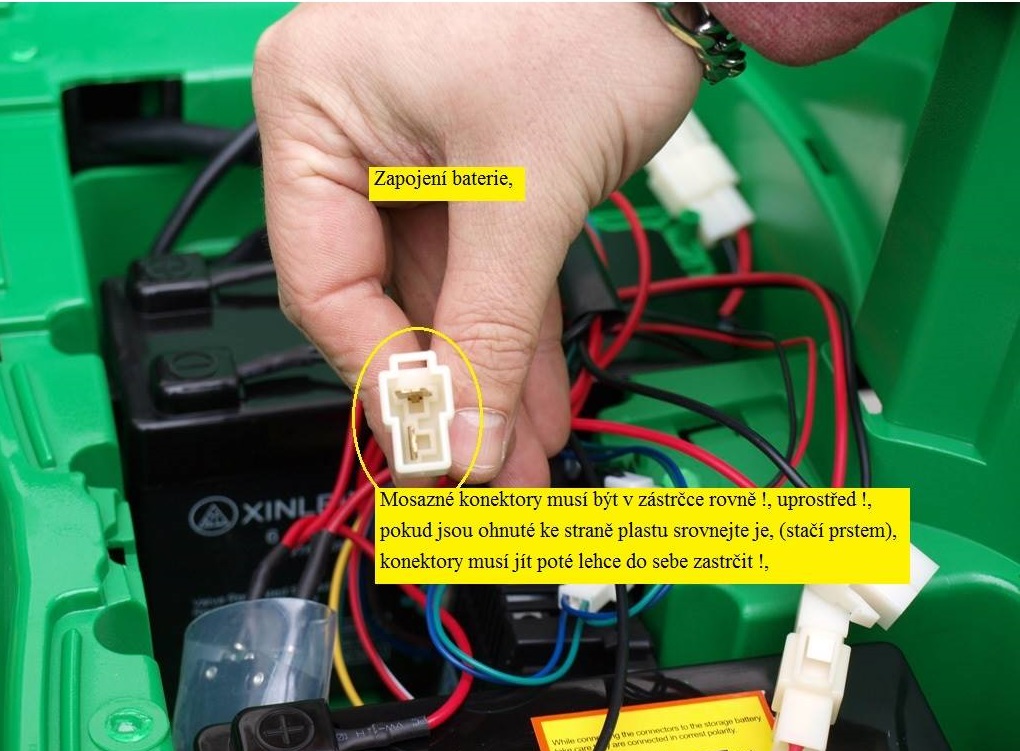 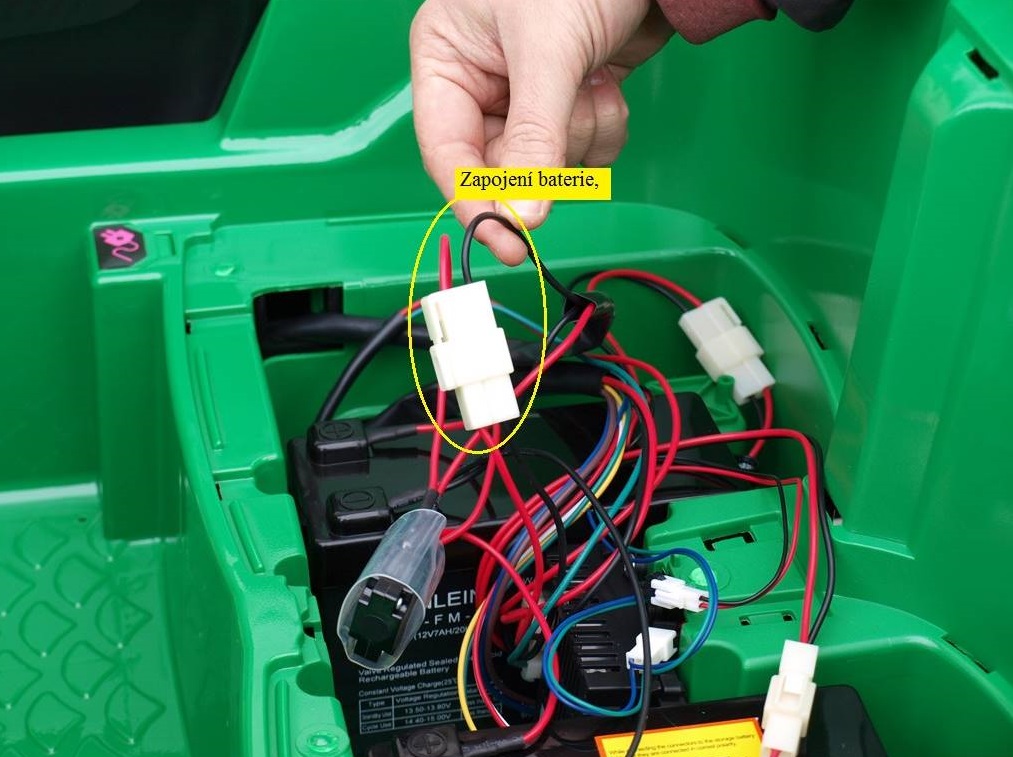 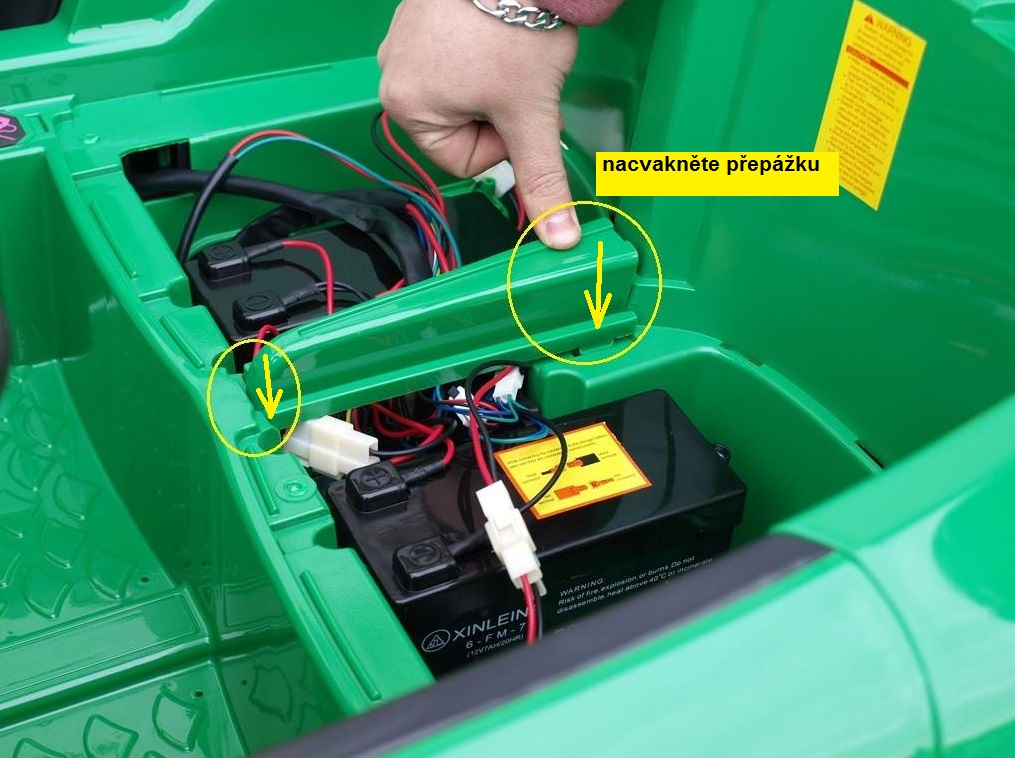 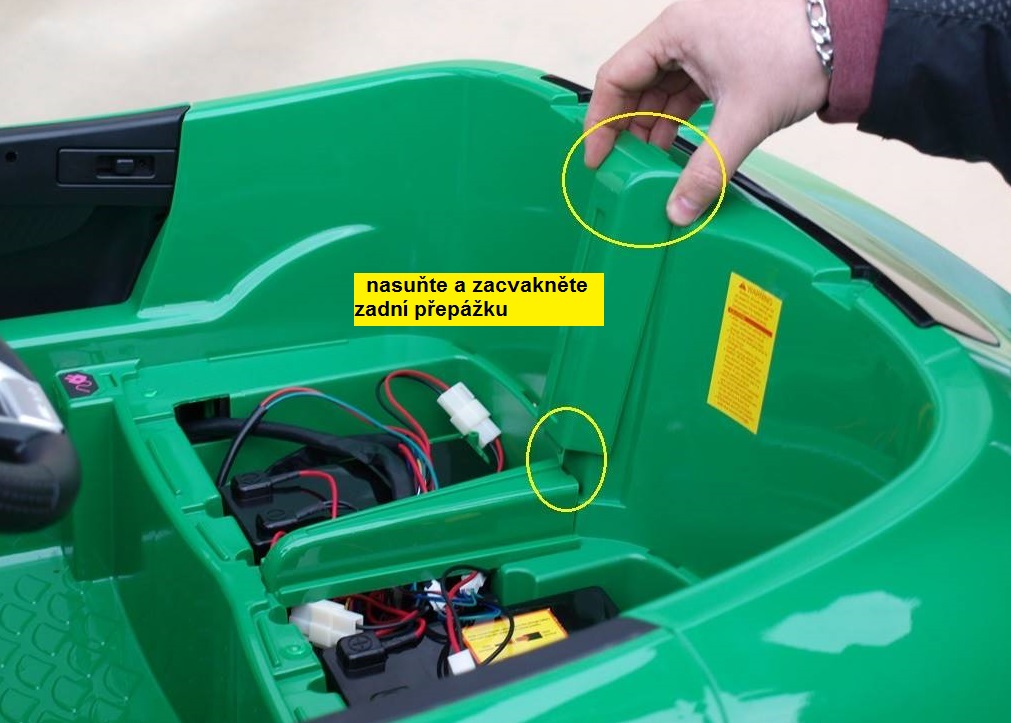 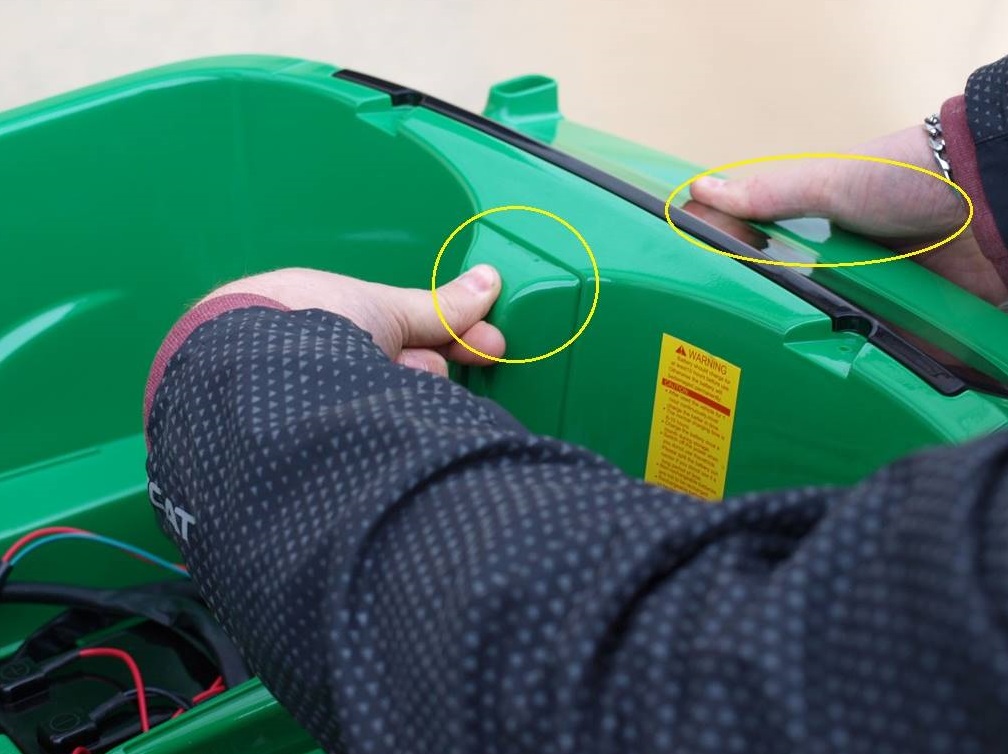 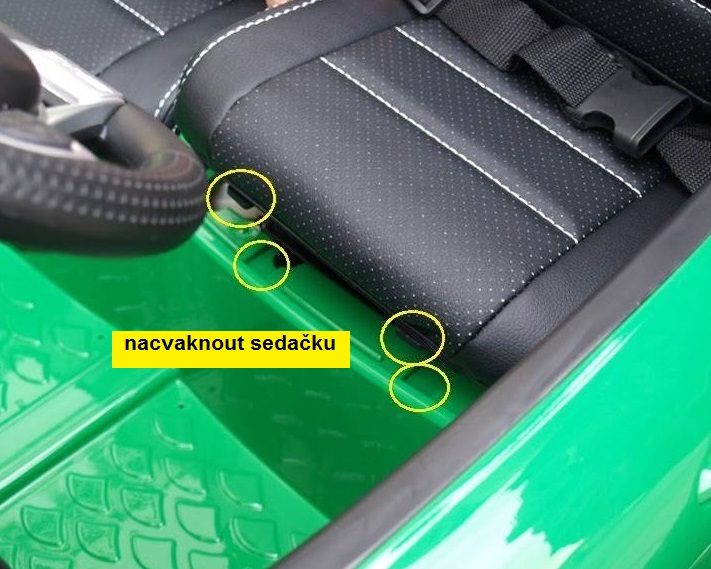 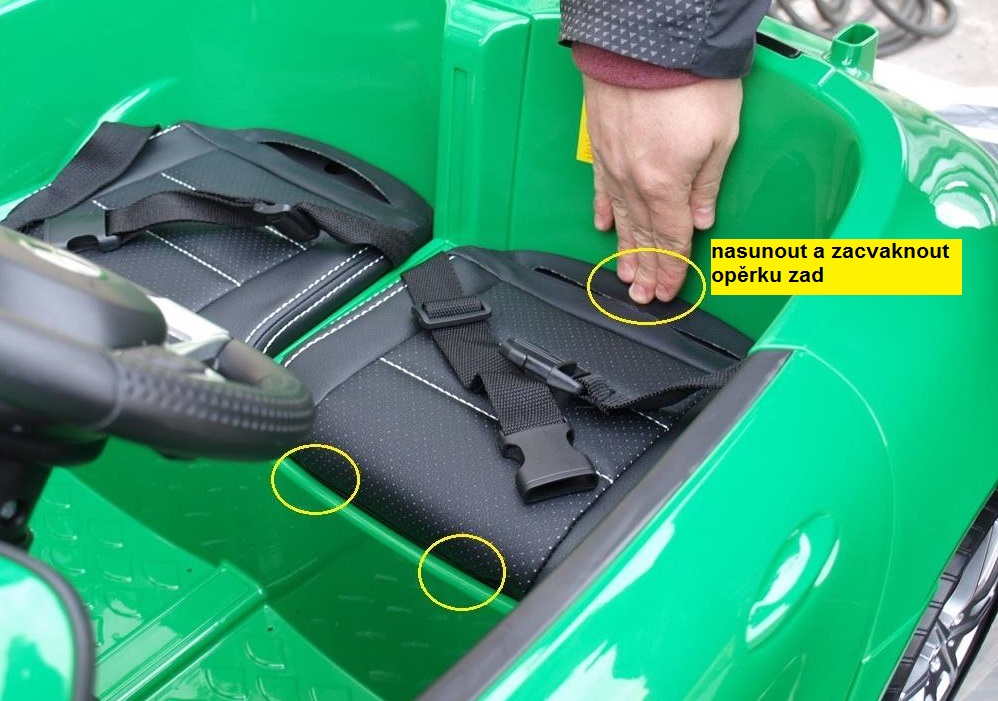 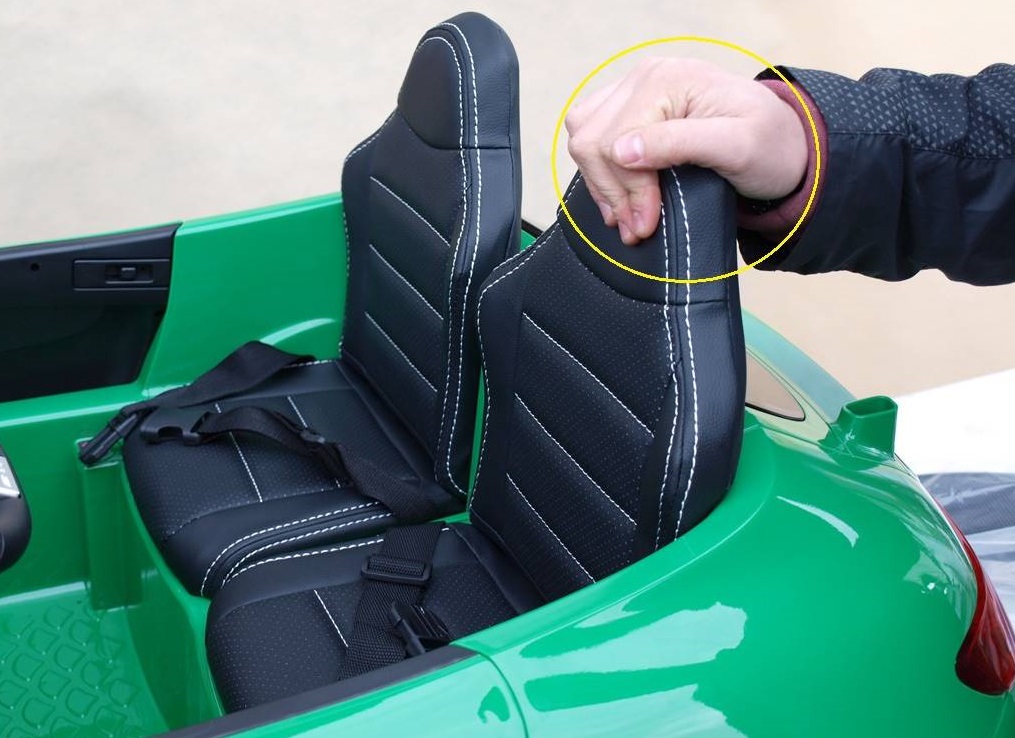 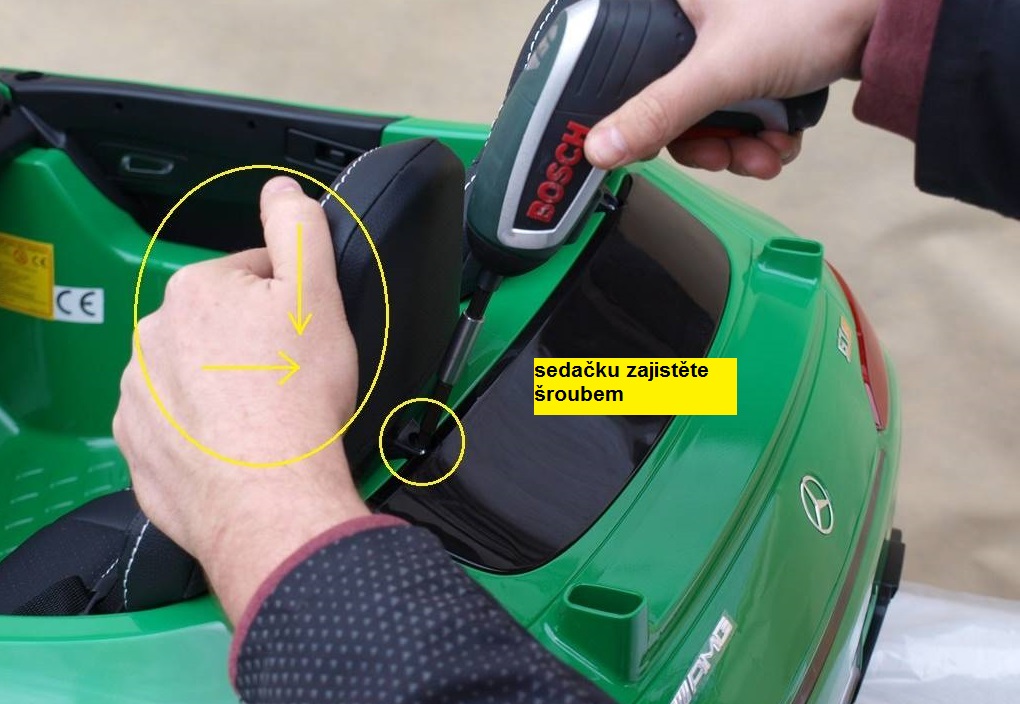 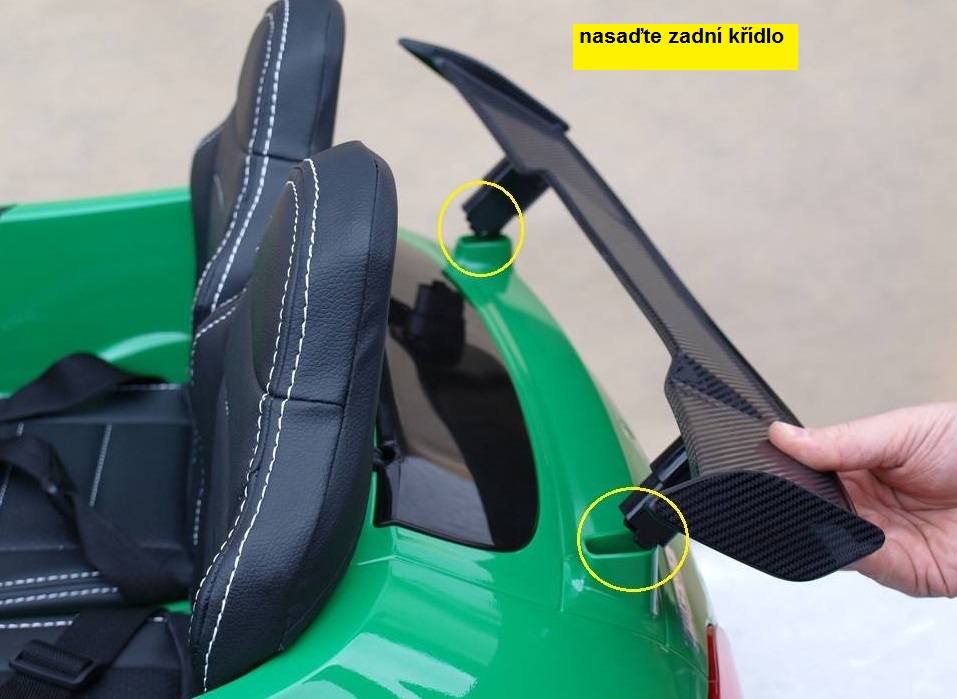 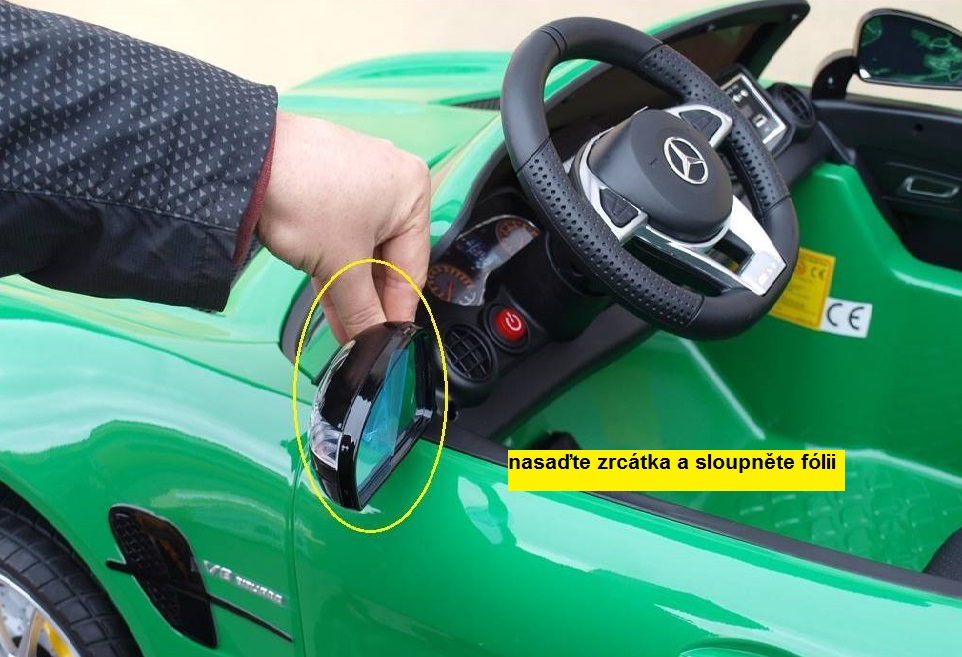 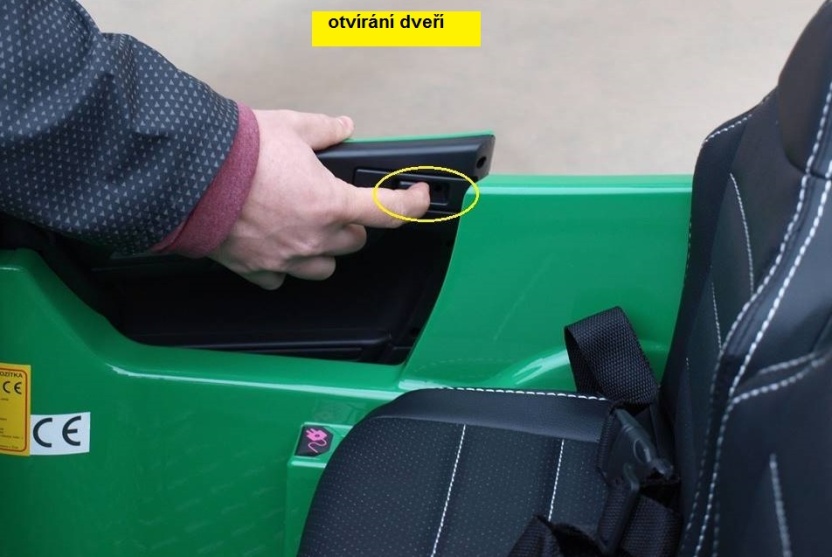 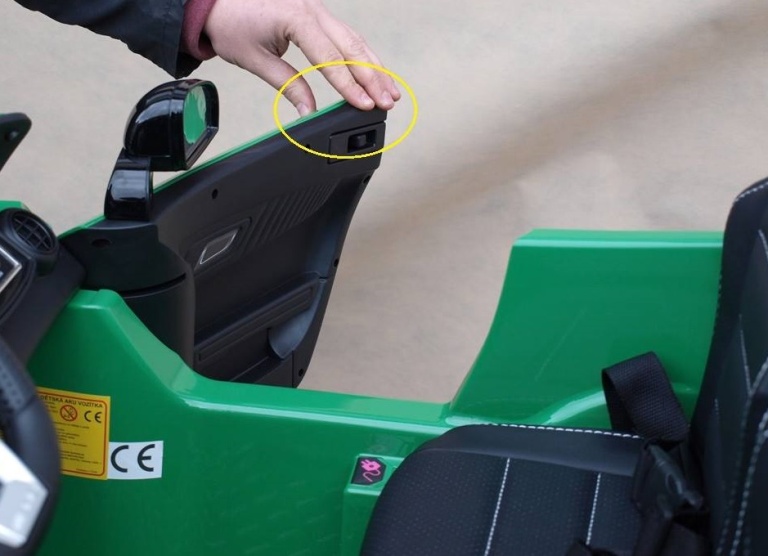 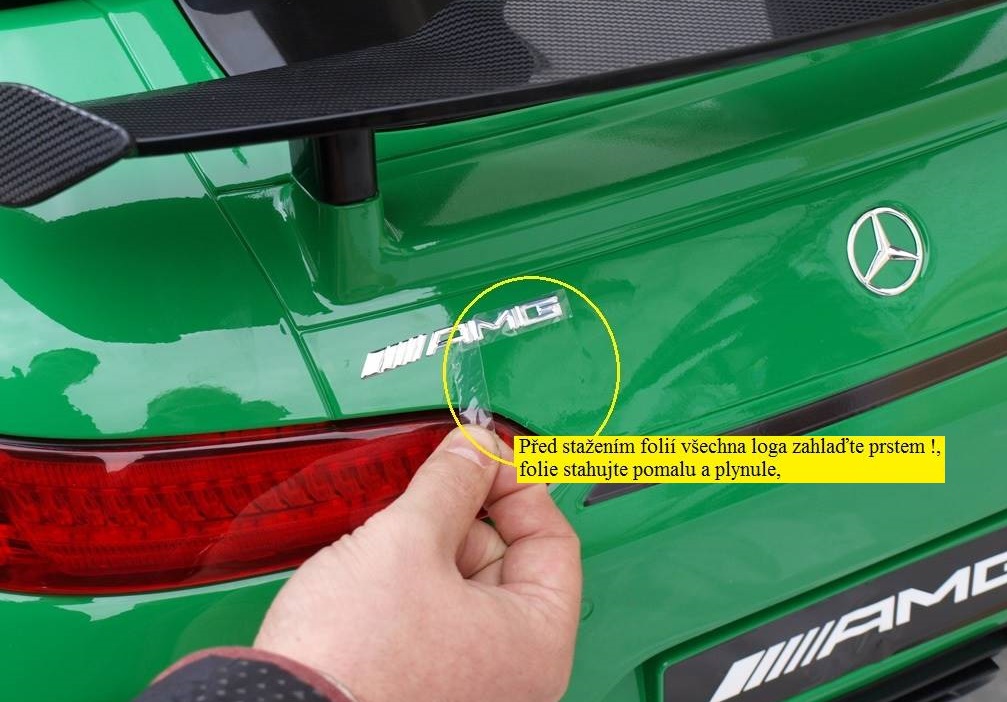 Všechna naše vozítka obsahují tzv. bezpečné gelové baterie. Pokud vozítko delší čas  nepoužíváte dobijte baterii alespoň jedenkrát měsíčně cca 6hod - prodloužíte tím její životnost. Tímto nedodržením baterii ničíte a bude docházet ke ztrátě kapacity baterie , baterie chraňte před mrazem.  Životnost baterie je 200 nabíjecích cyklů . V případě  nedodržení výše uvedených rad může byt nižší.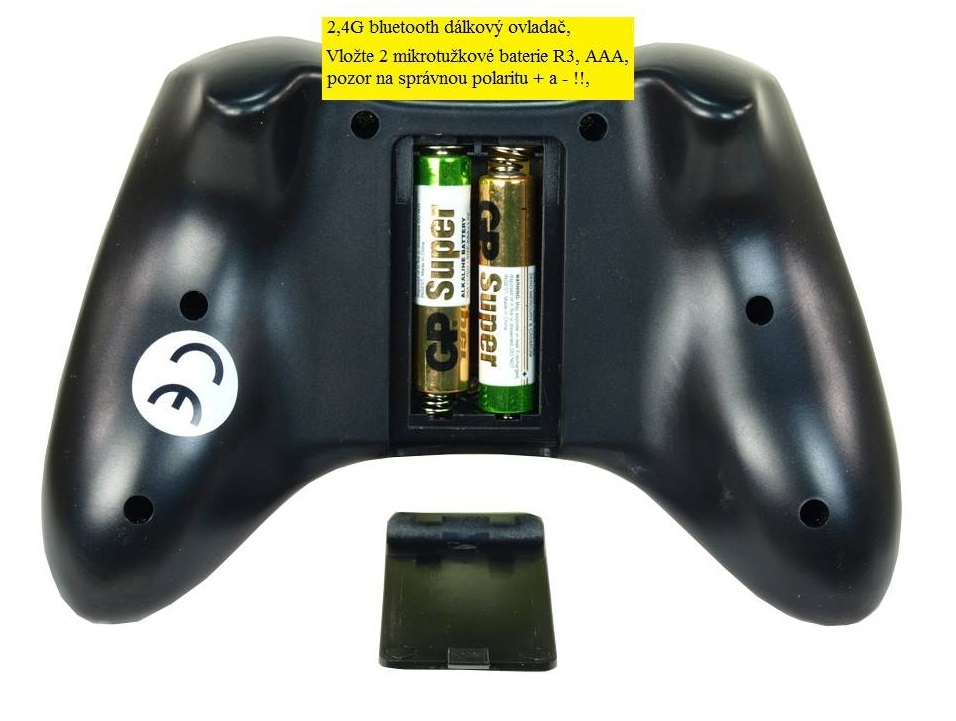 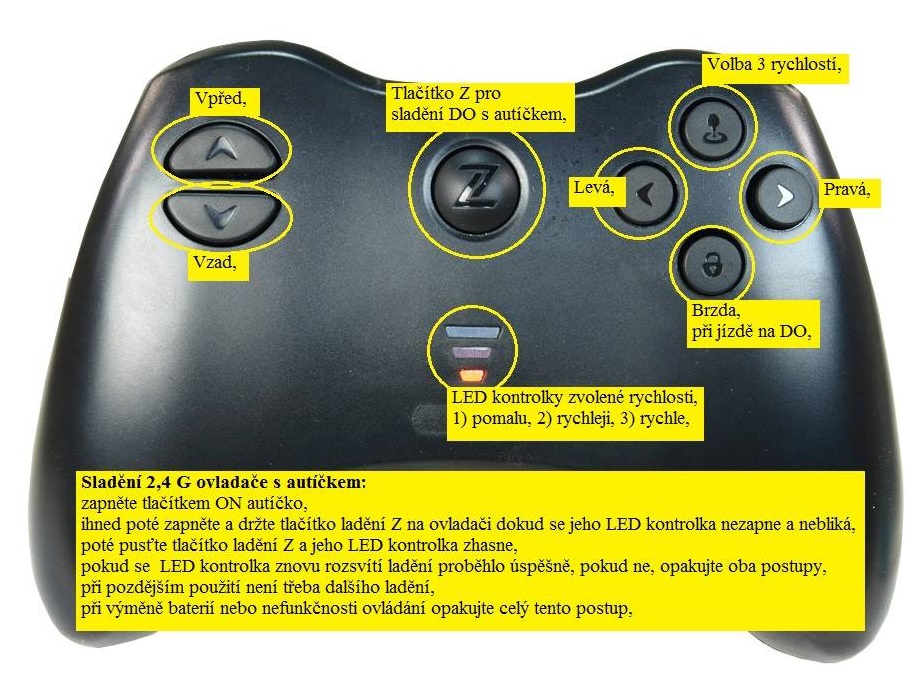 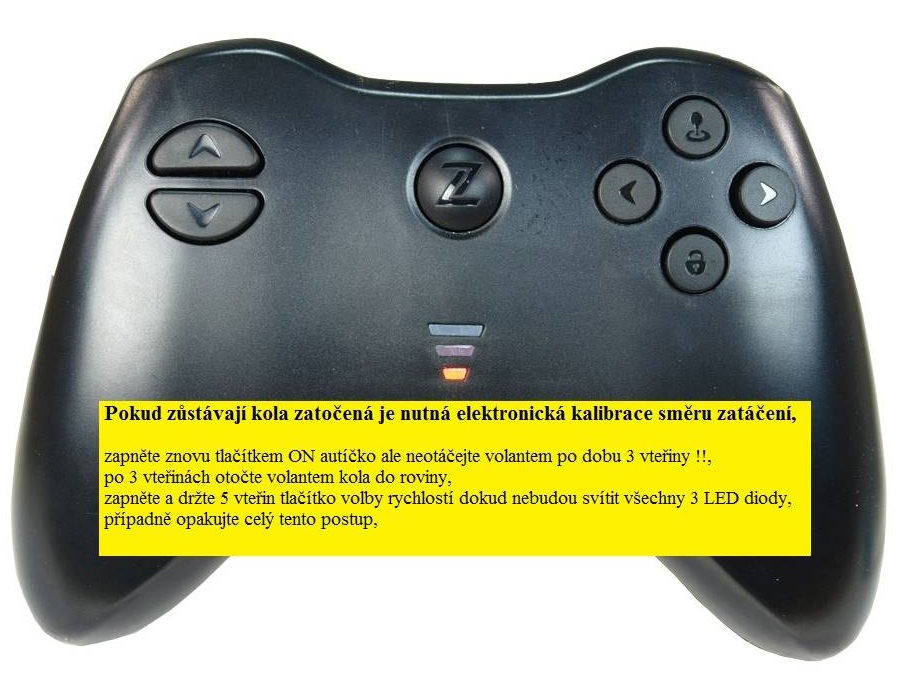 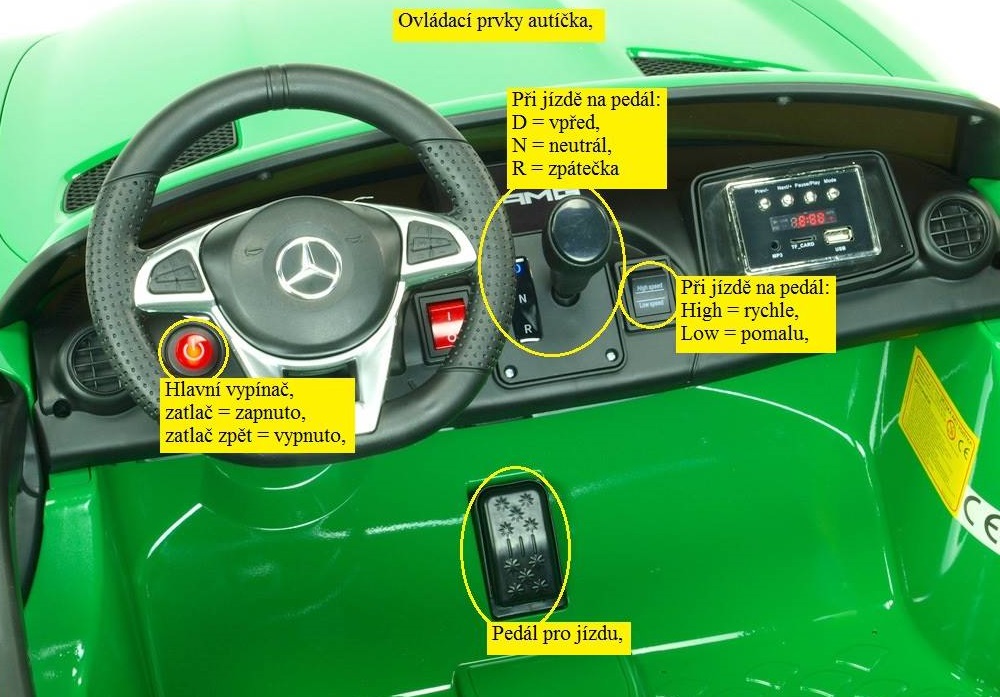 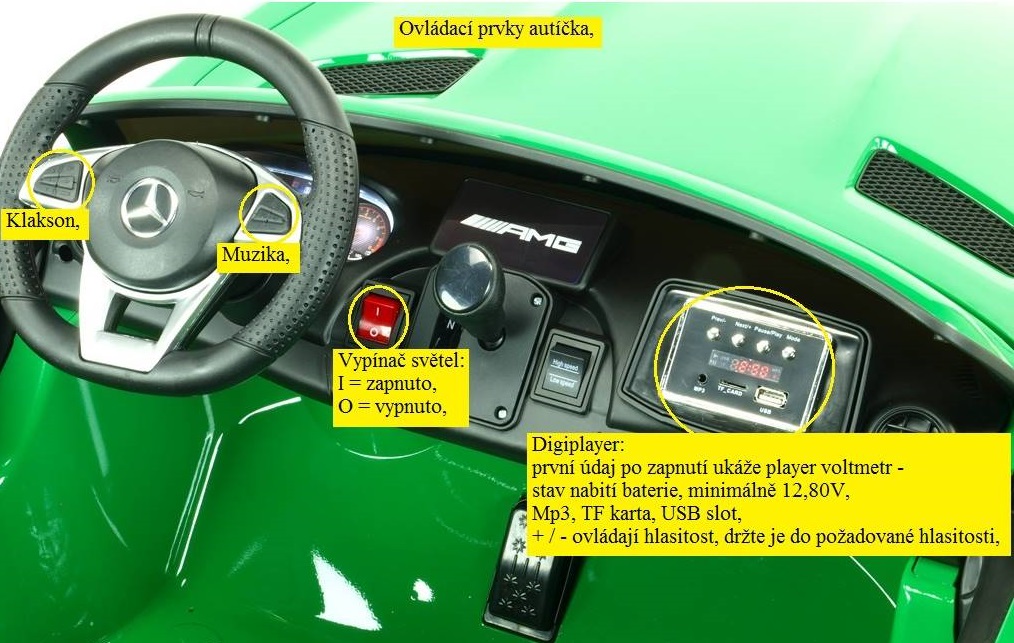 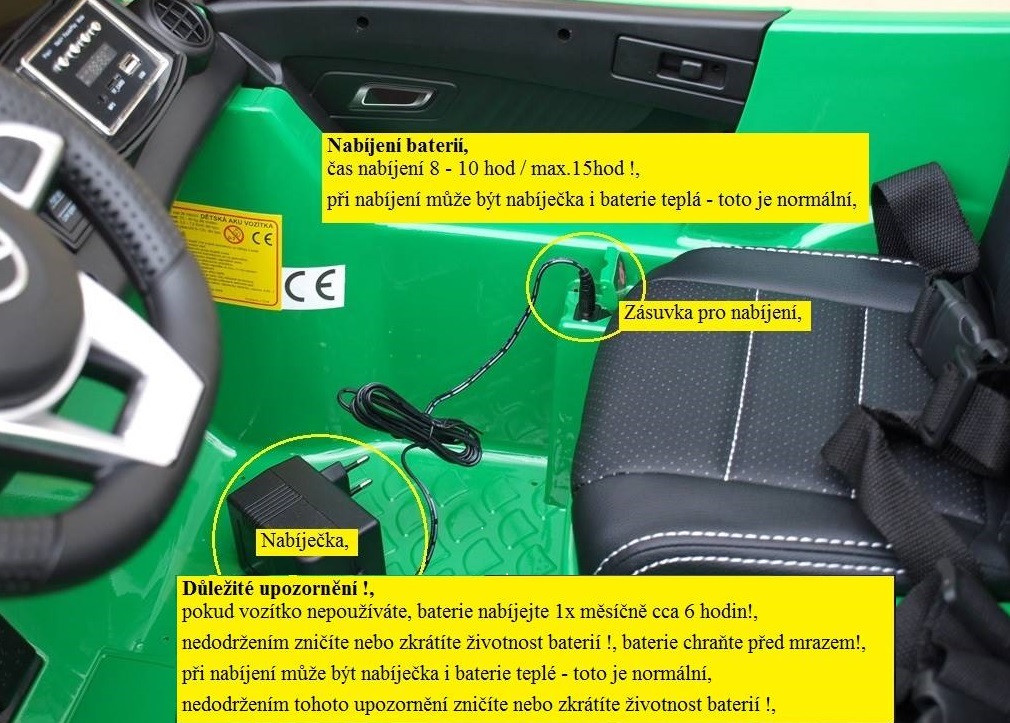 